June 8, 2021			Docket No. P-2020-3019522Utility Code: 110150DUQUESNE LIGHT COMPANYPROCUREMENTS AND SETTLEMENTS 411 7TH AVE  MAIL DROP 15-5PITTSBURGH  PA  15219ATTN: JOHN PEOPLES SUPERVISOR OF ENERGY Re: Duquesne Light Company – Results for the June 7, 2021 Request for ProposalsDear Mr. Peoples:	On June 8, 2021, CRA International, Inc. d/b/a Charles River Associates filed Duquesne Light Company’s (DLC) results of its DSP IX procurement process and rules for the June 2021 Solicitation for DLC’s default service customers.  The filing includes bid results for a Full Requirements RFP for the supply for medium commercial & industrial (C&I) customers who will receive default service from DLC within the period September 1, 2021 through November 30, 2021.  This product was procured via the declining clock auction format.	This filing was submitted in accordance with the RFP Process and Rules that were approved as modified by the Commission’s Order, entered January 14, 2021, at Docket No. P-2020-3019522.  DLC requests that the Commission approve the bid results of the June 2021 Solicitation on or before June 9, 2021.  	Further investigation does not appear to be warranted at this time, since the results of the June 2021 Solicitation appear to have been conducted in accordance with the RFP Process and Rules as approved by the Commission.  	Therefore, we direct DLC to disclose the results of this June 2021 Solicitation in accordance with the Commission’s Secretarial Letter in Re: Disclosure of Default Service Solicitation Results and Creation of a Default Service Rate Calculation Model, issued October 12, 2010 at Docket No. M-2009-2082042.Please direct any questions to Debra Backer, Energy Supervisor, Bureau of Technical Utility Services, at (717) 783-9787.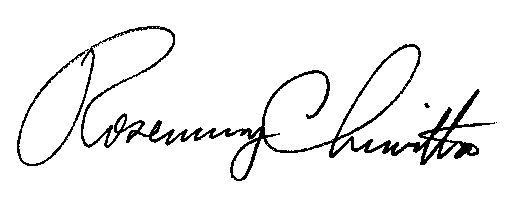 			Sincerely,			Rosemary Chiavetta			Secretary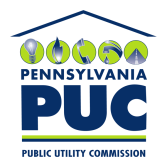 COMMONWEALTH OF PENNSYLVANIAPENNSYLVANIA PUBLIC UTILITY COMMISSION400 NORTH STREET, HARRISBURG, PA 17120IN REPLY PLEASE REFER TO OUR FILE